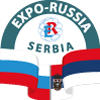 ПРОГРАМДРУГЕ МЕЂУНАРОДНЕ ПРИВРЕДНЕ ИЗЛОЖБЕ „EXPO-RUSSIA SERBIA 2015“ДРУГОГ београдског пословног форума04-06. март 2015. Београд, хотел „Метропол“03. март, вторек12:00 Конференција за медије, посвећена отварању Друге међународне привредне изложбе „EXPO-RUSSIA SERBIA 2015“, сала „Лавендер“04. март, среда12:00-12:30 Церемонија званичног отварања „EXPO-RUSSIA SERBIA 2015“Обилазак изложбене поставке 14:00-16:00 Дискусиона платформа: „Развоj политичке и економске сарадње у циљу успешне реализациjе заjедничких проjеката регионалног и општеевропског значаjа“, сала „Лавендер“16:00-17:00 Презентација „Перспективе за проширење сарадње између Русије и земаља Балканског полуострва на међурегионалном нивоу“, сала „Лавендер“05. март, четвртак10:00-12:00 Округли сто у сарадњи са Министарством грађевинарства, саобраћаја и инфраструктуре Р. Србије   „Путеви развоја транспортног система на Балкану у процесу развоја трговинско-економских односа између Русије и Србије“, сала „Лавендер“12:00–14:00 Округли сто у сарадњи са Министарством рударства и енергетике Р. Србије„Актуелна питања узајамне сарадње између Русије и Србије у области традиционалне и алтернативне енергетике, технологија за уштеду енергије“, сала „Лавендер“16:00–18:00 Округли сто у сарадњи са Министарством здравља Р. Србије, сала „Лавендер“06. март, петак11:00-13:00 Округли сто у сарадњи са Министарством пољопривреде и заштите животне средине Р. Србије, сала „Аристотел“14:00–15:30 Округли сто у сарадњи са Министарством просвете, науке и технолошког развоја Р. Србије „Развој сарадње између Русије и Србије у сфери високог и средњег образовања“, сала „Аристотел“ОРГАНИЗАЦИОНИ ОДБОР: АД „ЗАРУБЕЖ-ЕКСПО“Тел.: +7 (495) 721-32-36;  637-36-66, +7 (499) 766-99-17www.zarubezhexpo.ru, www.exporf.ru, info@zarubezhexpo.ru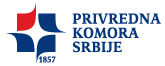 +381 11/33 00 900, www.pks.rs